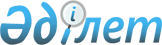 О районном бюджете на 2018 – 2020 годыРешение Байзакского районного маслихата Жамбылской области от 14 декабря 2017 года № 22-2. Зарегистрировано Департаментом юстиции Жамбылской области 25 декабря 2017 года № 3649.
      Примечание РЦПИ.

      В тексте документа сохранена пунктуация и орфография оригинала.
      В соответствии со статьей 9 Бюджетного кодекса Республики Казахстан от 4 декабря 2008 года и статьей 6 Закона Республики Казахстан от 23 января 2001 года "О местном государственном управлении и самоуправлении в Республике Казахстан" и на основании решения Жамбылского областного маслихата "Об областном бюджете на 2018- 2020 годы" от 11 декабря 2017 года № 18-3 (зарегистрировано в Реестре государственной регистрации нормативных правовых актов за № 3622) районный маслихат РЕШИЛ:
      1. Утвердить районный бюджет на 2018 – 2020 годы согласно приложениям 1, 2, 3, в том числе на 2018 год в следующих объемах: 
      1) доходы – 13 795 102 тысяч тенге, в том числе: 
      налоговые поступления – 1 165 584 тысяч тенге;
      неналоговые поступления – 9 604 тысяч тенге;
      поступления от продажи основного капитала – 59 822 тысяч тенге;
      поступления трансфертов – 12 560 092 тысяч тенге;
      2) затраты – 13 812 451 тысяч тенге; 
      3) чистое бюджетное кредитование – 12 090 тысяч тенге, в том числе:
      бюджетные кредиты – 25 253 тысяч тенге; 
      погашение бюджетных кредитов – 13 163 тысяч тенге; 
      4) сальдо по операциям с финансовыми активами – 0 тысяч тенге, в том числе:
      приобретение финансовых активов – 0 тысяч тенге;
      поступления от продажи финансовых активов государства – 0 тысяч тенге; 
      5) дефицит бюджета (профицит) – - 29 439 тысяч тенге;
      6) финансирование дефицита бюджета (профицита) – 29 439 тысяч тенге.
      Сноска. Пункт 1 с изменениями, внесенными решениями Байзакского районного маслихата Жамбылской области от 12.03.2018 № 25-2 (вводится в действие с 01.01.2018); от 21.05.2018 № 29-2 (вводится в действие с 01.01.2018); от 07.09.2018 № 33-2 (вводится в действие с 01.01.2018); от 26.11.2018 № 35-3 (вводится в действие с 01.01.2018).


      2. Объем субвенции передаваемых из областного бюджета в районный бюджет на 2018 год установлено в размере 8 252 928 тысяч тенге.
      Установить на 2018 – 2020 годы норматив распределения в районный бюджет по индивидуальному подоходному налогу и социальному налогу в размере 50 процентов. 
      3. Объем субвенции передаваемых из районного бюджета в бюджет аппаратов акимов района в городе, города районного значения, поселка, села, сельских округов на 2018 год установить в размере 1 413 210 тысяч тенге. 
      4. В соответствии со статьей 18 Закона Республики Казахстан от 8 июля 2005 года “О государственном регулировании развития агропромышленного комплекса и сельских территорий” на 2018 – 2020 годы предусмотреть средства на выплату надбавки к заработной плате специалистам государственных учреждений и организаций здравоохранении, социального обеспечения, образования, культуры, спорта и ветеринарии, являющимся гражданскими служащими и работающим в сельских населенных пунктах финансируемых из местных бюджетов в размере 25 процентов от оклада и тарифных ставок по сравнению со ставками специалистов, занимающиеся этими видами деятельности в городских условиях.
      5. Утвердить резерв местного исполнительного органа района в размере 27 000 тысяч тенге. 
      6. Перечень местных бюджетных программ, не подлежащих секвестру в процессе исполнения местных бюджетов на 2018 год утвердить согласно приложению 4. 
      7. Размеры поступлений в 2018 году от продажи основного капитала утвердить в соответствии с приложением 5.
      Сноска. Пункт 7 с изменениями, внесенными решением Байзакского районного маслихата Жамбылской области от 12.03.2018 № 25-2 (вводится в действие с 01.01.2018).
      8. Перечень бюджетных программ на 2018 год по Сазтерекскому аульному округу утвердить согласно приложению 6.
      9. Контроль за исполнением настоящего решения возложить на постоянную комиссию Байзакского районного маслихата по вопросам территориального экономического развития, финансов, бюджета, административной территориальной структуре, защиты прав человека и рассмотрение проектов договоров закупов участков земли.
      10. Настоящее решение вступает в силу со дня государственной регистрации в органах юстиции и вводится в действие с 1 января 2018 года. Районный бюджет на 2018 год
      Сноска. Приложение 1 - в редакции решения Байзакского районного маслихата Жамбылской области от 26.11.2018 № 35-3 (вводится в действие с 01.01.2018). Районный бюджет на 2019 год Районный бюджет на 2020 год Перечень местных бюджетных программ, не подлежащих секвестру в процессе исполнения местного бюджета на 2018 год Размеры поступлений в 2018 году от продажи основного капитала
      Сноска. Приложение 5 - в редакции решения Байзакского районного маслихата Жамбылской области от 26.11.2018 № 35-3 (вводится в действие с 01.01.2018). Перечень бюджетных программ на 2018 год по Сазтерекскому сельскому округу Байзакского района 
      Сноска. Приложение 6 - в редакции решения Байзакского районного маслихата Жамбылской области от 26.11.2018 № 35-3 (вводится в действие с 01.01.2018).
      тысяч тенге


					© 2012. РГП на ПХВ «Институт законодательства и правовой информации Республики Казахстан» Министерства юстиции Республики Казахстан
				
      Председатель сессии 

      районного маслихата 

Г. Туралиева

      Секретарь

      районного маслихата

Н. Тлепов
Приложение 1 к решению
 Байзакского районного маслихата
от 14 декабря 2017 года № 22-2
Категория 
Категория 
Категория 
Категория 
сумма тысяч тенге
 Класс
 Класс
 Класс
сумма тысяч тенге
Подкласс
Подкласс
сумма тысяч тенге
Наименование
сумма тысяч тенге
1. Доходы
13795102
1
Налоговые поступления
1165584
01
Подоходный налог
268818
2
Индивидуальный подоходный налог
268818
03
Социальный налог
232808
1
Социальный налог
232808
04
Hалоги на собственность
620976
1
Hалоги на имущество
598486
3
Земельный налог
2265
4
Hалог на транспортные средства
15265
5
Единый земельный налог
4960
05
Внутренние налоги на товары, работы и услуги
29003
2
Акцизы
15500
3
Поступления за использование природных и других ресурсов
1285
4
Сборы за ведение предпринимательской и профессиональной деятельности
12131
5
Налог на игорный бизнес
87
07
Прочие налоги
58
1
Прочие налоги
58
08
Обязательные платежи, взимаемые за совершение юридически значимых действий и (или) выдачу документов уполномоченными на то государственными органами или должностными лицами
13921
1
Государственная пошлина
13921
2
Неналоговые поступления
9604
01
Доходы от государственной собственности
2048
1
Поступления части чистого дохода государственных предприятий
1
5
Доходы от аренды имущества, находящегося в государственной собственности
2027
7
Вознаграждения по кредитам, выданным из государственного бюджета
9
9
Прочие доходы от государственной собственности
11
04
Штрафы, пени, санкции, взыскания, налагаемые государственными учреждениями, финансируемыми из государственного бюджета, а также содержащимися и финансируемыми из бюджета (сметы расходов) Национального Банка Республики Казахстан
1947
1
Штрафы, пени, санкции, взыскания, налагаемые государственными учреждениями, финансируемыми из государственного бюджета, а также содержащимися и финансируемыми из бюджета (сметы расходов) Национального Банка Республики Казахстан, за исключением поступлений от организаций нефтяного сектора
1947
06
Прочие неналоговые поступления
5609
1
Прочие неналоговые поступления
5609
3
Поступления от продажи основного капитала
59822
01
Продажа государственного имущества, закрепленного за государственными учреждениями
400
1
Продажа государственного имущества, закрепленного за государственными учреждениями
400
03
Продажа земли и материальных активов
59422
1
Продажа земли
50000
2
Продажа материальных активов
9422
4
Поступления трансфертов 
12560092
01
Трансферты из нижестоящих органов государственного управления
74453
3
Трансферты из бюджетов городов районного значения, сел, поселков, сельских округов
74453
02
Трансферты из вышестоящих органов государственного управления
12485639
2
Трансферты из областного бюджета
12485639
Функциональная группа
Функциональная группа
Функциональная группа
Функциональная группа
сумма тысяч тенге
Администратор бюджетных программ
Администратор бюджетных программ
Администратор бюджетных программ
сумма тысяч тенге
Программа
Программа
сумма тысяч тенге
Наименование
сумма тысяч тенге
2. Затраты
13812451
01
Государственные услуги общего характера
274153
112
Аппарат маслихата района (города областного значения)
26309
001
Услуги по обеспечению деятельности маслихата района (города областного значения)
25787
003
Капитальные расходы государственного органа
522
122
Аппарат акима района (города областного значения)
124764
001
Услуги по обеспечению деятельности акима района (города областного значения)
118904
003
Капитальные расходы государственного органа 
5860
123
Аппарат акима района в городе, города районного значения, поселка, села, сельского округа
24276
001
Услуги по обеспечению деятельности акима района в городе, города районного значения, поселка, села, сельского округа
20101
022
Капитальные расходы государственного органа
4175
452
Отдел финансов района (города областного значения)
35862
001
Услуги по реализации государственной политики в области исполнения бюджета района (города областного значения) и управления коммунальной собственностью района (города областного значения)
23129
003
Проведение оценки имущества в целях налогообложения
1881
010
Приватизация, управление коммунальным имуществом, пост приватизационная деятельность и регулирование споров, связанных с этим 
34
018
Капитальные расходы государственного органа 
275
113
Целевые текущие трансферты из местных бюджетов
10543
453
Отдел экономики и бюджетного планирования района (города областного значения)
17353
001
Услуги по реализации государственной политики в области формирования и развития экономической политики, системы государственного планирования и управления района (города областного значения)
17143
004
Капитальные расходы государственного органа 
210
458
Отдел жилищно-коммунального хозяйства, пассажирского транспорта и автомобильных дорог района (города областного значения)
33056
001
Услуги по реализации государственной политики на местном уровне в области жилищно-коммунального хозяйства, пассажирского транспорта и автомобильных дорог 
22082
013
Капитальные расходы государственного органа 
698
113
Целевые текущие трансферты из местных бюджетов
10276
494
Отдел предпринимательства и промышленности района (города областного значения)
12533
001
Услуги по реализации государственной политики на местном уровне в области развития предпринимательства и промышленности
12299
003
Капитальные расходы государственного органа 
234
02
Оборона
3015
122
Аппарат акима района (города областного значения)
3015
005
Мероприятия в рамках исполнения всеобщей воинской обязанности
3015
Общественный порядок, безопасность, правовая, судебная, уголовно-исполнительная деятельность
8732
458
Отдел жилищно-коммунального хозяйства, пассажирского транспорта и автомобильных дорог района (города областного значения)
8732
021
Обеспечение безопасности дорожного движения в населенных пунктах
8732
04
Образование
7446973
464
Отдел образования района (города областного значения)
32144
009
Обеспечение деятельности организаций дошкольного воспитания и обучения
30358
040
Реализация государственного образовательного заказа в дошкольных организациях образования
1786
123
Аппарат акима района в городе, города районного значения, поселка, села, сельского округа
1498
005
Организация бесплатного подвоза учащихся до школы и обратно в сельской местности
1498
464
Отдел образования района (города областного значения)
6252523
003
Общеобразовательное обучение
6005591
006
Дополнительное образование для детей
246932
465
Отдел физической культуры и спорта района (города областного значения)
174023
017
Дополнительное образование для детей и юношества по спорту
174023
466
Отдел архитектуры, градостроительства и строительства района (города областного значения)
445245
021
Строительство и реконструкция объектов начального, основного среднего и общего среднего образования
445245
464
Отдел образования района (города областного значения)
541540
001
Услуги по реализации государственной политики на местном уровне в области образования 
16597
005
Приобретение и доставка учебников, учебно-методических комплексов для государственных учреждений образования района (города областного значения)
170290
007
Проведение школьных олимпиад, внешкольных мероприятий и конкурсов районного (городского) масштаба
1113
012
Капитальные расходы государственного органа 
1137
015
Ежемесячная выплата денежных средств опекунам (попечителям) на содержание ребенка-сироты (детей-сирот), и ребенка (детей), оставшегося без попечения родителей
20429
022
Выплата единовременных денежных средств казахстанским гражданам, усыновившим (удочерившим) ребенка (детей)-сироту и ребенка (детей), оставшегося без попечения родителей
181
029
Обследование психического здоровья детей и подростков и оказание психолого-медико-педагогической консультативной помощи населению
40971
067
Капитальные расходы подведомственных государственных учреждений и организаций
109382
113
Целевые текущие трансферты из местных бюджетов
181440
06
Социальная помощь и социальное обеспечение
794311
451
Отдел занятости и социальных программ района (города областного значения)
192859
005
Государственная адресная социальная помощь
192359
057
Обеспечение физических лиц, являющихся получателями государственной адресной социальной помощи, телевизионными абонентскими приставками
500
464
 Отдел образования района (города областного значения 
2475
030
Содержание ребенка (детей), переданного патронатным воспитателям 
2475
451
Отдел занятости и социальных программ района (города областного значения)
536607
002
Программа занятости
291253
004
Оказание социальной помощи на приобретение топлива специалистам здравоохранения, образования, социального обеспечения, культуры, спорта и ветеринарии в сельской местности в соответствии с законодательством Республики Казахстан
28150
006
Оказание жилищной помощи 
1960
007
Социальная помощь отдельным категориям нуждающихся граждан по решениям местных представительных органов
17349
010
Материальное обеспечение детей-инвалидов, воспитывающихся и обучающихся на дому
4493
014
Оказание социальной помощи нуждающимся гражданам на дому
37628
017
Обеспечение нуждающихся инвалидов обязательными гигиеническими средствами и предоставление услуг специалистами жестового языка, индивидуальными помощниками в соответствии с индивидуальной программой реабилитации инвалида
106432
023
Обеспечение деятельности центров занятости населения
49342
451
Отдел занятости и социальных программ района (города областного значения)
62370
001
Услуги по реализации государственной политики на местном уровне в области обеспечения занятости и реализации социальных программ для населения
44914
011
Оплата услуг по зачислению, выплате и доставке пособий и других социальных выплат
2288
021
Капитальные расходы государственного органа 
1141
113
Целевые текущие трансферты из местных бюджетов
14027
07
Жилищно-коммунальное хозяйство
2473036
464
Отдел образования района (города областного значения)
643091
026
Ремонт объектов городов и сельских населенных пунктов в рамках Программы развития продуктивной занятости и массового предпринимательства
643091
466
Отдел архитектуры, градостроительства и строительства района (города областного значения)
1812118
004
Проектирование, развитие и (или) обустройство инженерно-коммуникационной инфраструктуры
338917
058
Развитие системы водоснабжения и водоотведения в сельских населенных пунктах
1473201
458
Отдел жилищно-коммунального хозяйства, пассажирского транспорта и автомобильных дорог района (города областного значения)
17827
012
Функционирование системы водоснабжения и водоотведения
17529
016
Обеспечение санитарии населенных пунктов
298
08
Культура, спорт, туризм и информационное пространство
346539
455
Отдел культуры и развития языков района (города областного значения)
152317
003
Поддержка культурно-досуговой работы
132829
005
Обеспечение функционирования зоопарков и дендропарков
5000
009
Обеспечение сохранности историко - культурного наследия и доступа к ним 
14488
465
Отдел физической культуры и спорта района (города областного значения)
26691
001
Услуги по реализации государственной политики на местном уровне в сфере физической культуры и спорта
10571
004
Капитальные расходы государственного органа 
990
005
Развитие массового спорта и национальных видов спорта 
2509
006
Проведение спортивных соревнований на районном (города областного значения) уровне
5554
007
Подготовка и участие членов сборных команд района (города областного значения) по различным видам спорта на областных спортивных соревнованиях
5669
032
Капитальные расходы подведомственных государственных учреждений и организаций
1398
455
Отдел культуры и развития языков района (города областного значения)
68087
006
Функционирование районных (городских) библиотек
67587
007
Развитие государственного языка и других языков народа Казахстана
500
456
Отдел внутренней политики района (города областного значения)
23300
002
Услуги по проведению государственной информационной политики через газеты и журналы 
23300
455
Отдел культуры и развития языков района (города областного значения)
13369
001
Услуги по реализации государственной политики на местном уровне в области развития языков и культуры
10377
010
Капитальные расходы государственного органа 
210
032
Капитальные расходы подведомственных государственных учреждений и организаций
2302
113
Целевые текущие трансферты из местных бюджетов
480
456
Отдел внутренней политики района (города областного значения)
62775
001
Услуги по реализации государственной политики на местном уровне в области информации, укрепления государственности и формирования социального оптимизма граждан
19750
003
Реализация мероприятий в сфере молодежной политики
39653
006
Капитальные расходы государственного органа 
957
032
Капитальные расходы подведомственных государственных учреждений и организаций
2415
10
Сельское, водное, лесное, рыбное хозяйство, особо охраняемые природные территории, охрана окружающей среды и животного мира, земельные отношения
233451
462
Отдел сельского хозяйства района (города областного значения)
22390
001
Услуги по реализации государственной политики на местном уровне в сфере сельского хозяйства
21788
006
Капитальные расходы государственного органа
602
466
Отдел архитектуры, градостроительства и строительства района (города областного значения)
1207
010
Развитие объектов сельского хозяйства
1207
473
Отдел ветеринарии района (города областного значения)
171903
001
Услуги по реализации государственной политики на местном уровне в сфере ветеринарии
13998
003
Капитальные расходы государственного органа 
5320
005
Обеспечение функционирования скотомогильников (биотермических ям)
2578
006
Организация санитарного убоя больных животных
2064
007
Организация отлова и уничтожения бродячих собак и кошек
4200
008
Возмещение владельцам стоимости изымаемых и уничтожаемых больных животных, продуктов и сырья животного происхождения
1587
009
Проведение ветеринарных мероприятий по энзоотическим болезням животных
39675
010
Проведение мероприятий по идентификации сельскохозяйственных животных
1766
011
Проведение противоэпизоотических мероприятий
100715
463
Отдел земельных отношений района (города областного значения)
29942
001
Услуги по реализации государственной политики в области регулирования земельных отношений на территории района (города областного значения)
13619
006
Землеустройство, проводимое при установлении границ районов, городов областного значения, районного значения, сельских округов, поселков, сел
11695
007
Капитальные расходы государственного органа 
509
113
Целевые текущие трансферты из местных бюджетов
4119
462
Отдел сельского хозяйства района (города областного значения
8009
099
Реализация мер по оказанию социальной поддержки специалистов
8009
11
Промышленность, архитектурная, градостроительная и строительная деятельность
64976
466
Отдел архитектуры, градостроительства и строительства района (города областного значения)
64976
001
Услуги по реализации государственной политики в области строительства, улучшения архитектурного облика городов, районов и населенных пунктов области и обеспечению рационального и эффективного градостроительного освоения территории района (города областного значения)
19743
013
Разработка схем градостроительного развития территории района, генеральных планов городов районного (областного) значения, поселков и иных сельских населенных пунктов
11990
015
Капитальные расходы государственного органа 
943
113
Целевые текущие трансферты из местных бюджетов
32300
12
Транспорт и коммуникации
398978
458
Отдел жилищно-коммунального хозяйства, пассажирского транспорта и автомобильных дорог района (города областного значения)
398978
023
Обеспечение функционирования автомобильных дорог
398978
13
Прочие
3351
123
Аппарат акима района в городе, города районного значения, поселка, села, сельского округа
1566
040
Реализация мер по содействию экономическому развитию регионов в рамках программы "Развитие регионов" 
1566
452
Отдел финансов района (города областного значения)
1785
012
Резерв местного исполнительного органа района (города областного значения) 
1785
14
Обслуживание долга
17
452
Отдел финансов района (города областного значения)
17
013
Обслуживание долга местных исполнительных органов по выплате вознаграждений и иных платежей по займам из областного бюджета
17
15
Трансферты
1764919
452
Отдел финансов района (города областного значения)
1764919
006
Возврат неиспользованных (недоиспользованных) целевых трансфертов
598
024
Целевые текущие трансферты из нижестоящего бюджета на компенсацию потерь вышестоящего бюджета в связи с изменением законодательства
349381
038
Субвенции
1413210
051
Трансферты органам местного самоуправления
1730
3.Чистое бюджетное кредитование
12090
Бюджетные кредиты
25253
10
Сельское, водное, лесное, рыбное хозяйство, особо охраняемые природные территории, охрана окружающей среды и животного мира, земельные отношения
25253
462
Отдел сельского хозяйства района (города областного значения)
25253
008
Бюджетные кредиты для реализации мер социальной поддержки специалистов социальной сферы сельских населенных пунктов
25253
Категория
Категория
Категория
Категория
Категория
Класс 
Класс 
Класс 
Класс 
Подкласс
Подкласс
Подкласс
Наименование 
Наименование 
Наименование 
5
Погашение бюджетных кредитов
13163
01
Погашение бюджетных кредитов
13163
1
Погашение бюджетных кредитов, выданных из государственного бюджета
13163
Функциональная группа
Функциональная группа
Функциональная группа
Функциональная группа
Администратор бюджетной программы
Администратор бюджетной программы
Администратор бюджетной программы
Программа
Программа
Наименование 
Наименование 
4. Сальдо по операциям с финансовыми активами
0
13
Прочие
0
452
Отдел финансов района (города областного значения)
0
014
Формирование или увеличение уставного капитала юридических лиц
0
Категория
Категория
Категория
Категория
Категория
Класс 
Класс 
Класс 
Класс 
Подкласс 
Подкласс 
Подкласс 
Наименование
Наименование
6
Поступления от продажи финансовых активов государства
0
01
Поступления от продажи финансовых активов государства
0
1
Поступления от продажи финансовых активов внутри страны
0
Функциональная группа
Функциональная группа
Функциональная группа
Функциональная группа
Администратор бюджетной программы
Администратор бюджетной программы
Администратор бюджетной программы
Администратор бюджетной программы
Программа 
Программа 
Программа 
Наименование
Наименование
5. Дефицит бюджета (профицит)
-29439
6. Финансирование дефицита бюджета (использование профицита)
29439
Категория
Категория
Категория
Категория
Категория
Класс 
Класс 
Класс 
Класс 
Подкласс 
Подкласс 
Подкласс 
Наименование 
Наименование 
Наименование 
7
Поступления займов
25253
01
Внутренние государственные займы
25253
2
Договора по займам
25253
8
Используемые остатки бюджетных средств
17349
1
Остатки бюджетных средств
17349
01
Остатки бюджетных средств
17349
2
Остатки бюджетных средств на конец отчетного периода
0
01
Остатки бюджетных средств на конец отчетного периода
0
Функциональная группа
Функциональная группа
Функциональная группа
Функциональная группа
Функциональная группа
Администратор бюджетной программы 
Администратор бюджетной программы 
Администратор бюджетной программы 
Администратор бюджетной программы 
Программа 
Программа 
Программа 
Наименование 
Наименование 
Наименование 
16
Погашение займов
13163
452
Отдел финансов района (города областного значения)
13163
008
Погашение долга местного исполнительного органа перед вышестоящим бюджетом
13163Приложение 2 к решению
 Байзакского районного маслихата
от 14 декабря 2017 года № 22-2
Категория
Категория
Категория
Категория
2019 год сумма тысяч тенге
Класс
Класс
Класс
2019 год сумма тысяч тенге
Подкласс
Подкласс
2019 год сумма тысяч тенге
наименование
1. Доходы
11061641
1
Налоговые поступления
1271390
01
Подоходный налог
281300
2
Индивидуальный подоходный налог
281300
03
Социальный налог
235000
1
Социальный налог
235000
04
Hалоги на собственность
704500
1
Hалоги на имущество
700000
5
Единый земельный налог
4500
05
Внутренние налоги на товары, работы и услуги
35200
2
Акцизы
15800
3
Поступления за использование природных и других ресурсов
1800
4
Сборы за ведение предпринимательской и профессиональной деятельности
17600
07
Прочие налоги
90
1
Прочие налоги
90
08
Обязательные платежи, взимаемые за совершение юридически значимых действий и (или) выдачу документов уполномоченными на то государственными органами или должностными лицами
15300
1
Государственная пошлина
15300
2
Неналоговые поступления
6750
01
Доходы от государственной собственности
1510
4
Доходы на доли участия в юридических лицах, находящиеся в государственной собственности
1450
5
Доходы от аренды имущества, находящегося в государственной собственности
60
04
Штрафы, пени, санкции, взыскания, налагаемые государственными учреждениями, финансируемыми из государственного бюджета, а также содержащимися и финансируемыми из бюджета (сметы расходов) Национального Банка Республики Казахстан
1140
1
Штрафы, пени, санкции, взыскания, налагаемые государственными учреждениями, финансируемыми из государственного бюджета, а также содержащимися и финансируемыми из бюджета (сметы расходов) Национального Банка Республики Казахстан, за исключением поступлений от организаций нефтяного сектора
1140
06
Прочие неналоговые поступления
4100
1
Прочие неналоговые поступления
4100
3
Поступления от продажи основного капитала
54150
01
Продажа государственного имущества, закрепленного за государственными учреждениями
450
1
Продажа государственного имущества, закрепленного за государственными учреждениями
450
03
Продажа земли и материальных активов
53700
1
Продажа земли
53000
2
Продажа материальных активов
700
4
Поступления трансфертов
9729351
02
Трансферты из вышестоящих органов государственного управления
9729351
2
Трансферты из областного бюджета
9729351
Функциональная группа
Функциональная группа
Функциональная группа
Функциональная группа
2019 год сумма тысяч тенге
Администратор бюджетных программ
Администратор бюджетных программ
Администратор бюджетных программ
2019 год сумма тысяч тенге
Программа
Программа
2019 год сумма тысяч тенге
Наименование
2. Затраты
11805697
01
Государственные услуги общего характера
213929
112
Аппарат маслихата района (города областного значения)
19289
001
Услуги по обеспечению деятельности маслихата района (города областного значения)
19289
122
Аппарат акима района (города областного значения)
108229
001
Услуги по обеспечению деятельности акима района (города областного значения)
106229
003
Капитальные расходы государственного органа
2000
123
Аппарат акима района в городе, города районного значения, поселка, села, сельского округа
21161
001
Услуги по обеспечению деятельности акима района в городе, города районного значения, поселка, села, сельского округа
20096
022
Капитальные расходы государственного органа
1065
452
Отдел финансов района (города областного значения)
23643
001
Услуги по реализации государственной политики в области исполнения бюджета района (города областного значения) и управления коммунальной собственностью района (города областного значения)
22816
010
Приватизация, управление коммунальным имуществом, пост приватизационная деятельность и регулирование споров, связанных с этим
750
018
Капитальные расходы государственного органа
77
453
Отдел экономики и бюджетного планирования района (города областного значения)
15893
001
Услуги по реализации государственной политики в области формирования и развития экономической политики, системы государственного планирования и управления района (города областного значения)
15825
004
Капитальные расходы государственного органа
68
458
Отдел жилищно-коммунального хозяйства, пассажирского транспорта и автомобильных дорог района (города областного значения)
13371
001
Услуги по реализации государственной политики на местном уровне в области жилищно-коммунального хозяйства, пассажирского транспорта и автомобильных дорог
13081
013
Капитальные расходы государственного органа
290
494
Отдел предпринимательства и промышленности района (города областного значения)
12343
001
Услуги по реализации государственной политики на местном уровне в области развития предпринимательства и промышленности
12319
003
Капитальные расходы государственного органа
24
02
Қорғаныс
1490
122
Аппарат акима района (города областного значения)
1490
005
Мероприятия в рамках исполнения всеобщей воинской обязанности
1490
04
Образование
7605373
464
Отдел образования района (города областного значения)
32015
009
Обеспечение деятельности организаций дошкольного воспитания и обучения
32015
123
Аппарат акима района в городе, города районного значения, поселка, села, сельского округа
1498
005
Организация бесплатного подвоза учащихся до школы и обратно в сельской местности
1498
464
Отдел образования района (города областного значения)
6442894
003
Общеобразовательное обучение
6195908
006
Дополнительное образование для детей
246986
465
Отдел физической культуры и спорта района (города областного значения)
163766
017
Дополнительное образование для детей и юношества по спорту
163766
466
Отдел архитектуры, градостроительства и строительства района (города областного значения)
708690
021
Строительство и реконструкция объектов начального, основного среднего и общего среднего образования
708690
464
Отдел образования района (города областного значения)
256510
001
Услуги по реализации государственной политики на местном уровне в области образования
17883
005
Приобретение и доставка учебников, учебно-методических комплексов для государственных учреждений образования района (города областного значения)
182175
012
Капитальные расходы государственного органа
825
015
Ежемесячная выплата денежных средств опекунам (попечителям) на содержание ребенка-сироты (детей-сирот), и ребенка (детей), оставшегося без попечения родителей
21646
029
Обследование психического здоровья детей и подростков и оказание психолого-медико-педагогической консультативной помощи населению
33981
06
Социальная помощь и социальное обеспечение
938263
451
Отдел занятости и социальных программ района (города областного значения)
938263
005
Государственная адресная социальная помощь
279015
002
Программа занятости
356032
004
Оказание социальной помощи на приобретение топлива специалистам здравоохранения, образования, социального обеспечения, культуры, спорта и ветеринарии в сельской местности в соответствии с законодательством Республики Казахстан
24766
006
Оказание жилищной помощи
3000
007
Социальная помощь отдельным категориям нуждающихся граждан по решениям местных представительных органов
21250
010
Материальное обеспечение детей-инвалидов, воспитывающихся и обучающихся на дому
5500
014
Оказание социальной помощи нуждающимся гражданам на дому
39210
017
Обеспечение нуждающихся инвалидов обязательными гигиеническими средствами и предоставление услуг специалистами жестового языка, индивидуальными помощниками в соответствии с индивидуальной программой реабилитации инвалида
104117
023
Обеспечение деятельности центров занятости населения
49312
001
Услуги по реализации государственной политики на местном уровне в области обеспечения занятости и реализации социальных программ для населения
49573
011
Оплата услуг по зачислению, выплате и доставке пособий и других социальных выплат
5588
021
Капитальные расходы государственного органа
900
07
Жилищно-коммунальное хозяйство
170306
458
Отдел жилищно-коммунального хозяйства, пассажирского транспорта и автомобильных дорог района (города областного значения)
298
016
Обеспечение санитарии населенных пунктов
298
466
Отдел архитектуры, градостроительства и строительства района (города областного значения)
170008
004
Проектирование, развитие и (или) обустройство инженерно-коммуникационной инфраструктуры
170008
08
Культура, спорт, туризм и информационное пространство
339490
455
Отдел культуры и развития языков района (города областного значения)
153783
003
Поддержка культурно-досуговой работы
132347
005
Обеспечение функционирования зоопарков и дендропарков
11000
009
Обеспечение сохранности историко-культурного наследия и доступа к ним
10436
465
Отдел физической культуры и спорта района (города областного значения)
21253
001
Услуги по реализации государственной политики на местном уровне в сфере физической культуры и спорта
10290
004
Капитальные расходы государственного органа
200
005
Развитие массового спорта и национальных видов спорта
3509
006
Проведение спортивных соревнований на районном (города областного значения) уровне
2254
007
Подготовка и участие членов сборных команд района (города областного значения) по различным видам спорта на областных спортивных соревнованиях
5000
455
Отдел культуры и развития языков района (города областного значения)
65311
006
Функционирование районных (городских) библиотек
64711
007
Развитие государственного языка и других языков народа Казахстана
600
456
Отдел внутренней политики района (города областного значения)
25649
002
Услуги по проведению государственной информационной политики через газеты и журналы
25649
455
Отдел культуры и развития языков района (города областного значения)
16447
001
Услуги по реализации государственной политики на местном уровне в области развития языков и культуры
10534
032
Капитальные расходы подведомственных государственных учреждений и организаций
5913
456
Отдел внутренней политики района (города областного значения)
57047
001
Услуги по реализации государственной политики на местном уровне в области информации, укрепления государственности и формирования социального оптимизма граждан
15936
003
Реализация мероприятий в сфере молодежной политики
39974
006
Капитальные расходы государственного органа
222
032
Капитальные расходы подведомственных государственных учреждений и организаций
915
10
Сельское, водное, лесное, рыбное хозяйство, особо охраняемые природные территории, охрана окружающей среды и животного мира, земельные отношения
204741
462
Отдел сельского хозяйства района (города областного значения)
21996
001
Услуги по реализации государственной политики на местном уровне в сфере сельского хозяйства
21596
006
Капитальные расходы государственного органа
400
473
Отдел ветеринарии района (города областного значения)
154101
001
Услуги по реализации государственной политики на местном уровне в сфере ветеринарии
13831
003
Капитальные расходы государственного органа
255
005
Обеспечение функционирования скотомогильников (биотермических ям)
2578
006
Организация санитарного убоя больных животных
3156
007
Организация отлова и уничтожения бродячих собак и кошек
4200
008
Возмещение владельцам стоимости изымаемых и уничтожаемых больных животных, продуктов и сырья животного происхождения
5695
009
Проведение ветеринарных мероприятий по энзоотическим болезням животных
22000
010
Проведение мероприятий по идентификации сельскохозяйственных животных
1671
011
Проведение противоэпизоотических мероприятий
100715
463
Отдел земельных отношений района (города областного значения)
17761
001
Услуги по реализации государственной политики в области регулирования земельных отношений на территории района (города областного значения)
12941
006
Землеустройство, проводимое при установлении границ районов, городов областного значения, районного значения, сельских округов, поселков, сел
4820
462
Отдел сельского хозяйства района (города областного значения
10883
099
Реализация мер по оказанию социальной поддержки специалистов
10883
11
Промышленность, архитектурная, градостроительная и строительная деятельность
19623
466
Отдел архитектуры, градостроительства и строительства района (города областного значения)
19623
001
Услуги по реализации государственной политики в области строительства, улучшения архитектурного облика городов, районов и населенных пунктов области и обеспечению рационального и эффективного градостроительного освоения территории района (города областного значения)
18829
015
Капитальные расходы государственного органа
794
12
Транспорт и коммуникации
283550
458
Отдел жилищно-коммунального хозяйства, пассажирского транспорта и автомобильных дорог района (города областного значения)
283550
023
Обеспечение функционирования автомобильных дорог
283550
13
Прочие
29466
123
Аппарат акима района в городе, города районного значения, поселка, села, сельского округа
1566
040
Реализация мер по содействию экономическому развитию регионов в рамках программы "Развитие регионов"
1566
452
Отдел финансов района (города областного значения)
27900
012
Резерв местного исполнительного органа района (города областного значения)
27900
14
Обслуживание долга
0
452
Отдел финансов района (города областного значения)
0
005
Обслуживание долга местных исполнительных органов
0
15
Трансферты
1999466
452
Отдел финансов района (города областного значения)
1999466
024
Целевые текущие трансферты из нижестоящего бюджета на компенсацию потерь вышестоящего бюджета в связи с изменением законодательства
436891
038
Субвенции
1561145
051
Трансферты органам местного самоуправления
1430
3. Чистое бюджетное кредитование
15331
Бюджетные кредиты
25494
10
Сельское, водное, лесное, рыбное хозяйство, особо охраняемые природные территории, охрана окружающей среды и животного мира, земельные отношения
25494
462
Отдел сельского хозяйства района (города областного значения)
25494
008
Бюджетные кредиты для реализации мер социальной поддержки специалистов социальной сферы сельских населенных пунктов
25494
Категория
Категория
Категория
Категория
Класс
Класс
Класс
Наименование
Наименование
5
Погашение бюджетных кредитов
10163
01
Погашение бюджетных кредитов
10163
1
Погашение бюджетных кредитов, выданных из государственного бюджета
10163
Функциональная группа
Функциональная группа
Функциональная группа
Функциональная группа
Администратор бюджетной программы
Администратор бюджетной программы
Администратор бюджетной программы
Программа
Программа
Наименование
4. Сальдо по операциям с финансовыми активами
0
13
Прочие
0
452
Отдел финансов района (города областного значения)
0
014
Формирование или увеличение уставного капитала юридических лиц
0
Категория
Категория
Категория
Категория
Класс
Класс
Класс
Подкласс
Подкласс
Наименование
Наименование
6
Поступления от продажи финансовых активов государства
0
01
Поступления от продажи финансовых активов государства
0
1
Поступления от продажи финансовых активов внутри страны
0
Функциональная группа
Функциональная группа
Функциональная группа
Функциональная группа
Администратор бюджетной программы
Администратор бюджетной программы
Администратор бюджетной программы
Программа
Программа
Наименование
Наименование
5. Дефицит бюджета (профицит)
-759387
6. Финансирование дефицита бюджета (использование профицита)
759387
Категория
Категория
Категория
Категория
Класс
Класс
Класс
Подкласс
Подкласс
Наименование
Наименование
7
Поступления займов
25494
01
Внутренние государственные займы
25494
2
Договора по займам
25494
8
Используемые остатки бюджетных средств
0
1
Остатки бюджетных средств
0
01
Остатки бюджетных средств
0
2
Остатки бюджетных средств на конец отчетного периода
0
01
Остатки бюджетных средств на конец отчетного периода
0
Функциональная группа
Функциональная группа
Функциональная группа
Функциональная группа
Администратор бюджетной программы
Администратор бюджетной программы
Администратор бюджетной программы
Программа
Программа
Наименоавание
Наименоавание
16
Погашение займов
10163
452
Отдел финансов района (города областного значения)
10163
008
Погашение долга местного исполнительного органа перед вышестоящим бюджетом
10163Приложение 3 к решению
Байзакского районного маслихата
от 14 декабря 2017 года № 22-2
Категория
Категория
Категория
Категория
2020 год сумма тысяч тенге
Класс
Класс
Класс
2020 год сумма тысяч тенге
Подкласс
Подкласс
2020 год сумма тысяч тенге
наименование
1. Доходы
10210698
1
Налоговые поступления
1289190
01
Подоходный налог
286500
2
Индивидуальный подоходный налог
286500
03
Социальный налог
237000
1
Социальный налог
237000
04
Hалоги на собственность
714700
1
Hалоги на имущество
710000
5
Единый земельный налог
4700
05
Внутренние налоги на товары, работы и услуги
35450
2
Акцизы
15800
3
Поступления за использование природных и других ресурсов
1850
4
Сборы за ведение предпринимательской и профессиональной деятельности
17800
07
Прочие налоги
90
1
Прочие налоги
90
08
Обязательные платежи, взимаемые за совершение юридически значимых действий и (или) выдачу документов уполномоченными на то государственными органами или должностными лицами
15450
1
Государственная пошлина
15450
2
Неналоговые поступления
6915
01
Доходы от государственной собственности
1560
4
Доходы на доли участия в юридических лицах, находящиеся в государственной собственности
1500
5
Доходы от аренды имущества, находящегося в государственной собственности
60
04
Штрафы, пени, санкции, взыскания, налагаемые государственными учреждениями, финансируемыми из государственного бюджета, а также содержащимися и финансируемыми из бюджета (сметы расходов) Национального Банка Республики Казахстан
1155
1
Штрафы, пени, санкции, взыскания, налагаемые государственными учреждениями, финансируемыми из государственного бюджета, а также содержащимися и финансируемыми из бюджета (сметы расходов) Национального Банка Республики Казахстан, за исключением поступлений от организаций нефтяного сектора
1155
06
Прочие неналоговые поступления
4200
1
Прочие неналоговые поступления
4200
3
Поступления от продажи основного капитала
62200
01
Продажа государственного имущества, закрепленного за государственными учреждениями
500
1
Продажа государственного имущества, закрепленного за государственными учреждениями
500
03
Продажа земли и материальных активов
61700
1
Продажа земли
61000
2
Продажа материальных активов
700
4
Поступления трансфертов
8852393
02
Трансферты из вышестоящих органов государственного управления
8852393
2
Трансферты из областного бюджета
8852393
Функциональная группа
Функциональная группа
Функциональная группа
Функциональная группа
2020 год сумма тысяч тенге
Администратор бюджетных программ
Администратор бюджетных программ
Администратор бюджетных программ
2020 год сумма тысяч тенге
Программа
Программа
2020 год сумма тысяч тенге
Наименование
2. Затраты
11685644
01
Государственные услуги общего характера
199727
112
Аппарат маслихата района (города областного значения)
19966
001
Услуги по обеспечению деятельности маслихата района (города областного значения)
19966
122
Аппарат акима района (города областного значения)
111117
001
Услуги по обеспечению деятельности акима района (города областного значения)
109117
003
Капитальные расходы государственного органа
2000
452
Отдел финансов района (города областного значения)
25723
001
Услуги по реализации государственной политики в области исполнения бюджета района (города областного значения) и управления коммунальной собственностью района (города областного значения)
23975
010
Приватизация, управление коммунальным имуществом, пост приватизационная деятельность и регулирование споров, связанных с этим
750
018
Капитальные расходы государственного органа
998
453
Отдел экономики и бюджетного планирования района (города областного значения)
16453
001
Услуги по реализации государственной политики в области формирования и развития экономической политики, системы государственного планирования и управления района (города областного значения)
16385
004
Капитальные расходы государственного органа
68
458
Отдел жилищно-коммунального хозяйства, пассажирского транспорта и автомобильных дорог района (города областного значения)
13739
001
Услуги по реализации государственной политики на местном уровне в области жилищно-коммунального хозяйства, пассажирского транспорта и автомобильных дорог
13449
013
Капитальные расходы государственного органа
290
494
Отдел предпринимательства и промышленности района (города областного значения)
12729
001
Услуги по реализации государственной политики на местном уровне в области развития предпринимательства и промышленности
12705
003
Капитальные расходы государственного органа
24
02
Қорғаныс
1490
122
Аппарат акима района (города областного значения)
1490
005
Мероприятия в рамках исполнения всеобщей воинской обязанности
1490
04
Образование
7859314
464
Отдел образования района (города областного значения)
7411440
003
Общеобразовательное обучение
7129538
006
Дополнительное образование для детей
281902
465
Отдел физической культуры и спорта района (города областного значения)
171803
017
Дополнительное образование для детей и юношества по спорту
171803
464
Отдел образования района (города областного значения)
276071
001
Услуги по реализации государственной политики на местном уровне в области образования
20070
005
Приобретение и доставка учебников, учебно-методических комплексов для государственных учреждений образования района (города областного значения)
194893
012
Капитальные расходы государственного органа
825
015
Ежемесячная выплата денежных средств опекунам (попечителям) на содержание ребенка-сироты (детей-сирот), и ребенка (детей), оставшегося без попечения родителей
21646
029
Обследование психического здоровья детей и подростков и оказание психолого-медико-педагогической консультативной помощи населению
38637
06
Социальная помощь и социальное обеспечение
963338
451
Отдел занятости и социальных программ района (города областного значения)
963338
005
Государственная адресная социальная помощь
262790
002
Программа занятости
379842
004
Оказание социальной помощи на приобретение топлива специалистам здравоохранения, образования, социального обеспечения, культуры, спорта и ветеринарии в сельской местности в соответствии с законодательством Республики Казахстан
24766
006
Оказание жилищной помощи
3000
007
Социальная помощь отдельным категориям нуждающихся граждан по решениям местных представительных органов
21250
010
Материальное обеспечение детей-инвалидов, воспитывающихся и обучающихся на дому
5500
014
Оказание социальной помощи нуждающимся гражданам на дому
44040
017
Обеспечение нуждающихся инвалидов обязательными гигиеническими средствами и предоставление услуг специалистами жестового языка, индивидуальными помощниками в соответствии с индивидуальной программой реабилитации инвалида
104846
023
Обеспечение деятельности центров занятости населения
52759
001
Услуги по реализации государственной политики на местном уровне в области обеспечения занятости и реализации социальных программ для населения
55888
011
Оплата услуг по зачислению, выплате и доставке пособий и других социальных выплат
5588
021
Капитальные расходы государственного органа
3069
07
Жилищно-коммунальное хозяйство
298
458
Отдел жилищно-коммунального хозяйства, пассажирского транспорта и автомобильных дорог района (города областного значения)
298
016
Обеспечение санитарии населенных пунктов
298
08
Культура, спорт, туризм и информационное пространство
347899
455
Отдел культуры и развития языков района (города областного значения)
160857
003
Поддержка культурно-досуговой работы
137996
005
Обеспечение функционирования зоопарков и дендропарков
12000
009
Обеспечение сохранности историко-культурного наследия и доступа к ним
10861
465
Отдел физической культуры и спорта района (города областного значения)
21571
001
Услуги по реализации государственной политики на местном уровне в сфере физической культуры и спорта
10608
004
Капитальные расходы государственного органа
200
005
Развитие массового спорта и национальных видов спорта
3509
006
Проведение спортивных соревнований на районном (города областного значения) уровне
2254
007
Подготовка и участие членов сборных команд района (города областного значения) по различным видам спорта на областных спортивных соревнованиях
5000
455
Отдел культуры и развития языков района (города областного значения)
68679
006
Функционирование районных (городских) библиотек
68079
007
Развитие государственного языка и других языков народа Казахстана
600
456
Отдел внутренней политики района (города областного значения)
26649
002
Услуги по проведению государственной информационной политики через газеты и журналы
26649
455
Отдел культуры и развития языков района (города областного значения)
10971
001
Услуги по реализации государственной политики на местном уровне в области развития языков и культуры
10971
456
Отдел внутренней политики района (города областного значения)
59172
001
Услуги по реализации государственной политики на местном уровне в области информации, укрепления государственности и формирования социального оптимизма граждан
16432
003
Реализация мероприятий в сфере молодежной политики
41603
006
Капитальные расходы государственного органа
222
032
Капитальные расходы подведомственных государственных учреждений и организаций
915
10
Сельское, водное, лесное, рыбное хозяйство, особо охраняемые природные территории, охрана окружающей среды и животного мира, земельные отношения
208210
462
Отдел сельского хозяйства района (города областного значения)
23002
001
Услуги по реализации государственной политики на местном уровне в сфере сельского хозяйства
22307
006
Капитальные расходы государственного органа
695
473
Отдел ветеринарии района (города областного значения)
154580
001
Услуги по реализации государственной политики на местном уровне в сфере ветеринарии
14310
003
Капитальные расходы государственного органа
255
005
Обеспечение функционирования скотомогильников (биотермических ям)
2578
006
Организация санитарного убоя больных животных
3156
007
Организация отлова и уничтожения бродячих собак и кошек
4200
008
Возмещение владельцам стоимости изымаемых и уничтожаемых больных животных, продуктов и сырья животного происхождения
5695
009
Проведение ветеринарных мероприятий по энзоотическим болезням животных
22000
010
Проведение мероприятий по идентификации сельскохозяйственных животных
1671
011
Проведение противоэпизоотических мероприятий
100715
463
Отдел земельных отношений района (города областного значения)
18345
001
Услуги по реализации государственной политики в области регулирования земельных отношений на территории района (города областного значения)
13495
006
Землеустройство, проводимое при установлении границ районов, городов областного значения, районного значения, сельских округов, поселков, сел
4850
462
Отдел сельского хозяйства района (города областного значения
12283
099
Реализация мер по оказанию социальной поддержки специалистов
12283
11
Промышленность, архитектурная, градостроительная и строительная деятельность
19484
466
Отдел архитектуры, градостроительства и строительства района (города областного значения)
19484
001
Услуги по реализации государственной политики в области строительства, улучшения архитектурного облика городов, районов и населенных пунктов области и обеспечению рационального и эффективного градостроительного освоения территории района (города областного значения)
19484
12
Транспорт и коммуникации
306200
458
Отдел жилищно-коммунального хозяйства, пассажирского транспорта и автомобильных дорог района (города областного значения)
306200
023
Обеспечение функционирования автомобильных дорог
306200
13
Прочие
28200
452
Отдел финансов района (города областного значения)
28200
012
Резерв местного исполнительного органа района (города областного значения)
28200
14
Обслуживание долга
0
452
Отдел финансов района (города областного значения)
0
005
Обслуживание долга местных исполнительных органов
0
15
Трансферты
1751484
452
Отдел финансов района (города областного значения)
1751484
038
Субвенции
1751484
3. Чистое бюджетное кредитование
15331
Бюджетные кредиты
25494
10
Сельское, водное, лесное, рыбное хозяйство, особо охраняемые природные территории, охрана окружающей среды и животного мира, земельные отношения
25494
462
Отдел сельского хозяйства района (города областного значения)
25494
008
Бюджетные кредиты для реализации мер социальной поддержки специалистов социальной сферы сельских населенных пунктов
25494
Категория
Категория
Категория
Категория
Класс
Класс
Класс
Наименование
Наименование
5
Погашение бюджетных кредитов
10163
01
Погашение бюджетных кредитов
10163
1
Погашение бюджетных кредитов, выданных из государственного бюджета
10163
Функциональная группа
Функциональная группа
Функциональная группа
Функциональная группа
Администратор бюджетной программы
Администратор бюджетной программы
Администратор бюджетной программы
Программа
Программа
Наименование
4. Сальдо по операциям с финансовыми активами
0
13
Прочие
0
452
Отдел финансов района (города областного значения)
0
014
Формирование или увеличение уставного капитала юридических лиц
0
Категория
Категория
Категория
Категория
Класс
Класс
Класс
Подкласс
Подкласс
Наименование
Наименование
6
Поступления от продажи финансовых активов государства
0
01
Поступления от продажи финансовых активов государства
0
1
Поступления от продажи финансовых активов внутри страны
0
Функциональная группа
Функциональная группа
Функциональная группа
Функциональная группа
Администратор бюджетной программы
Администратор бюджетной программы
Администратор бюджетной программы
Программа
Программа
Наименование
Наименование
5. Дефицит бюджета (профицит)
-1490277
6. Финансирование дефицита бюджета (использование профицита)
1490277
Категория
Категория
Категория
Категория
Класс
Класс
Класс
Подкласс
Подкласс
Наименование
Наименование
7
Поступления займов
25494
01
Внутренние государственные займы
25494
2
Договора по займам
25494
8
Используемые остатки бюджетных средств
0
1
Остатки бюджетных средств
0
01
Остатки бюджетных средств
0
2
Остатки бюджетных средств на конец отчетного периода
0
01
Остатки бюджетных средств на конец отчетного периода
0
Функциональная группа
Функциональная группа
Функциональная группа
Функциональная группа
Администратор бюджетной программы
Администратор бюджетной программы
Администратор бюджетной программы
Программа
Программа
Наименование
Наименование
16
Погашение займов
10163
452
Отдел финансов района (города областного значения)
10163
008
Погашение долга местного исполнительного органа перед вышестоящим бюджетом
10163Приложение 4 к решению
Байзакского районного маслихата
от 14 декабря 2017 года № 22-2
№ р/с
Наименование
1.
Отдел образования района (города областного значения)
Общеобразовательное обучение
Общеобразовательное обучение по специальным образовательным программам
Общеобразовательное обучение одаренных детей в специализированных организациях
2.
Социальная помощь и социальное обеспечение
Целевые текущие трансферты районным (городов областного значения) бюджетам на выплату государственной адресной социальной помощиПриложение 5 к решению
Байзакского районного маслихата
от 14 декабря 2017 года № 22-2
Категория           Наименование
Категория           Наименование
Категория           Наименование
Категория           Наименование
сумма, тысяч тенге
Класс
Класс
Класс
Подкласс
Подкласс
3
Поступления от продажи основного капитала
59422
03
Продажа земли и нематериальных активов
59422
1
Продажа земли
50000
2
Продажа нематериальных активов
9422Приложение 6 к решению
Байзакского районного
маслихата от 14 декабря 2017
года № 22-2
Наименование сельских округов
001 "Аппарат акима района в городе, города районного значения, поселка, аула, аульного округа"
005 "Организация бесплатного подвоза учащихся до школы и обратно в аульной местности"
022 "Капитальные расходы государственных органов"
040. Реализация мер по содействию экономическому развитию регионов в рамках Программы "Развитие регионов"
Коммунальное государственное учреждение "Аппарат акима Сазтерекского сельского округа"
19941
1498
4175
1566